Celoroční projekt školní družiny 2023/2024„SE ZVÍŘATY KOLEM SVĚTA“Po úspěšném plnění v loňském školním roce, budeme v projektu pokračovat nadále.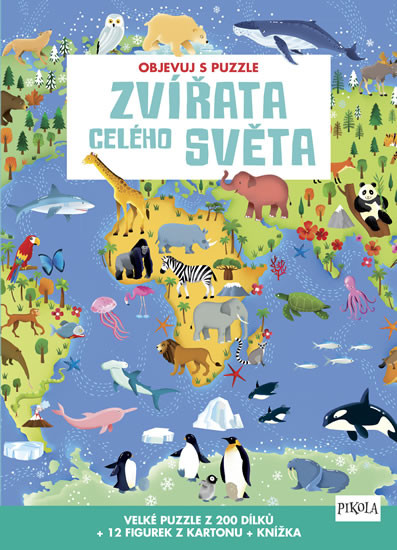 Cíl projektu: poznávánírozšiřování učivazískávání poznatků o netradičních či méně známých zvířatech zdokonalování ve vyhledávání informací práce s obrazovým materiálemkomunikacetvořivě pracovat a používat k tomu svou fantaziizábava a spolupráce s ostatnímiČasová náročnost:Projekt bude realizován v 10 měsících – každý měsíc jedno zajímavé zvíře.Místo realizace: Prostory školní družiny a okolí.Cílová skupina:Žáci 1. stupně navštěvující školní družinu.Formy práce:individuálnískupinovéhromadnéMetody práce:kreslení a malovánímodelováníhledání informací v knihách, encyklopediích, časopisech a internetuzábavné hry a soutěžediskuse a besedyPlán práce:Každý měsíc (v pátek) si žáci vyberou jedno exotické zvíře, o kterém se chtějí dozvědět více zajímavostí. Následující týden mu bude věnován. Sami žáci budou vyhledávat nejrůznější informace a zajímavosti. Výstupem budou vytvořené práce a splněné kvízy, tajenky atd.Zpracovala: Fidlerová Vendula